Name: ………………………………………………………	ADM No: ….….……..………..……                                           Class………….………………                                                                  Date: ……………….…………………………..CHEMISTRYFORM ONECAT I TERM TWO, MAY 2019Time: 2 HoursRANJIRA MIXED SECONDARY SCHOOL  CAT I TERM TWO EXAMS FORM ONE 2019Kenya Certificate of Secondary Education (K.C.S.E)(60 marks)INSTRUCTIONS TO CANDIDATES:Write your name and Admission number in the spaces provided above.Write the class and date of examination in the spaces provided aboveAnswer all the questions in the spaces provided.Students must answer all the questions in EnglishThis paper consists of 7 printed pages. Student should check to ascertain that all pages are printed as indicated and that no questions are missing.For Examiner’s Use only:Name any one types of mixtures                                                                                  (1mk)………………………………………………………………………………………………………………………………………………………………………………………………Give the method of separation of the following mixtures:                                         (2mks)Water and ethanol……………………………………………………………………………………… Sodium Chloride and Ammonium Chloride……………………………………………………………………...  Give any one branches and one roles of chemistry in the society.                                        (2mks)             Branches:……………………………………………………………………………………………… Role:……………………………………........................................................................................................................................................................................................................................Give any one reasons why most laboratory apparatus are made of glass                               (1mks)……………………………………………………………………………………………………………………………………........................................................................................  ………………………………………………………………………………………………(a) Give two characteristics of temporary chemical change.                                                   (2mks)	..................................................................................................................................................................................................................................................................................................................................................................................................................................................................................................................................................................................................................................................(b) Give any one example of temporary physical changes                                                       (1mk)………………………………………………………………………………………………………………………………………………………………………………………………………………Give the functions of the following apparatus:                                                                               (2mks)Reagent bottle.........................................................................................Tongs...........................................................................................................               Draw a deflagrating spoon.                                                                                                                  (1mk) Wooden splints F and G were placed in different zones of a Bunsen burner flame.      The diagram below gives the observations that were madeExplain the difference between F and G                                                                                    (1mk)……………………………………………………………………………………………………………………………………………………………………………………………………………………………………………………………………………………………………………………………………………………………………………………………………………………………………………..							Name the type of flame that was used in the above experiment                                          (1mk)………………………………………………………………………………………………………………………………………………What do the experiments show about the outer region of the flame?                    (1mk)…………………………………………………………………………………………………………………………………………………………………………………....	(a) When the air-hole is fully opened, the Bunsen burner produces a non-luminous flame.                   Explain.                                                                                                                                                 (1mk)……………………………………………………………………………………………………………………………………………………………………………………………………………………………………………………………………………………………………………………………………(b)Draw a labelled diagram of a non-luminous flame                                                                   (2mks)	9.  (a) State two differences between luminous flame and non-luminous flame                     (2mk) (b) It is advisable to set a Bunsen burner to luminous flame prior to an experiment.                    Explain                                                                                                                   (1mk)……………………………………………………………………………………………………………………………………………………………………………………………………………… 12. A mixture of oil and water was shaken and left to separate as shown in the diagram below: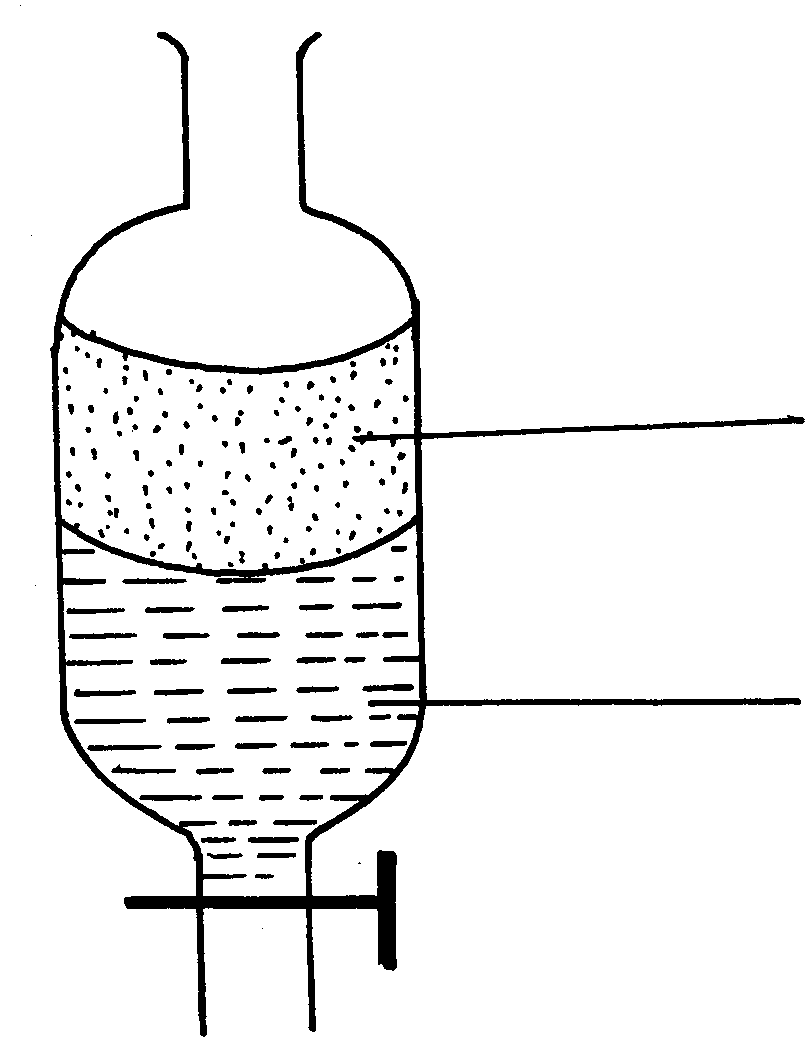 Name the method of separation………………………………………………………………………               (1mk)								  13.  Give a reason why a luminous flame is not used for heating purposes                           (1mk)   ………………………………………………………………………………………………………………………………………………………………………………………………………………14. Name the process which takes place when Carbon (IV) oxide gas changes directly into solid carbon (iv) Oxide (Dry ice).                                                                                                    (1mk)…………………………………………………………………………………………………………………………………………………………………	  15.  State the observations made when iodine crystals is heated in a boiling tube?                (1mk)………………………………………………………………………………………………………………………………………………………………………………………………………………  The diagram below shows the relationship between the physical states of matter.Study it and answer the questions that follows.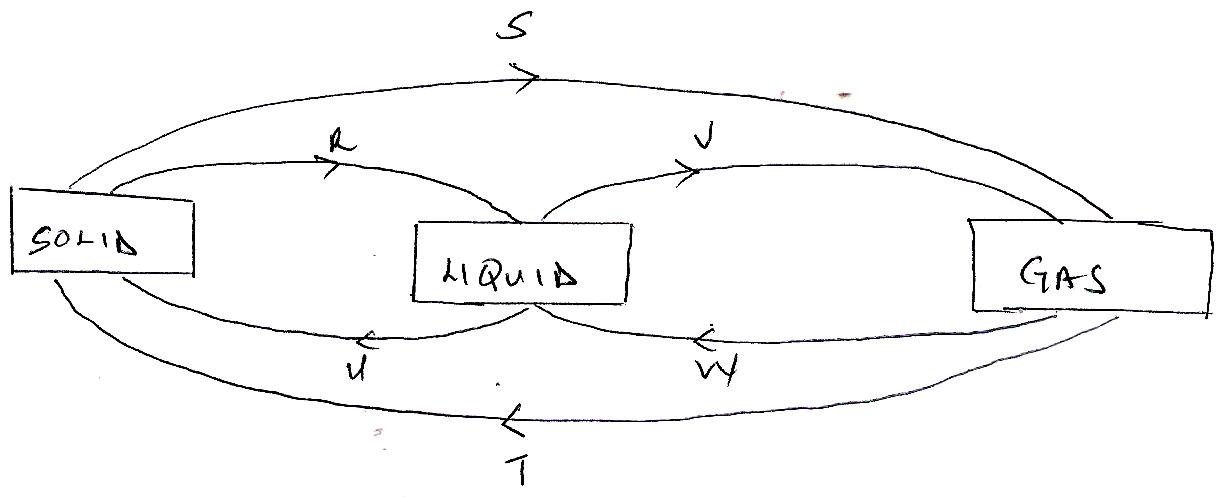 Identify the process R and W                                                                                                           ( 2 mks)R……………………………………………………………………………………………………………………………………………………W…………………………………………………………………………………………………………………………………………………Name two substances which can undergo the process represented by process S and T.     ( 2mks)……………………………………………………………………………………………………………………………………………………………………………………………………………………………………………………………………………………………………….16. Name any one apparatus that are used to measure accurate volume of liquids.                          ( 1mks)………………………………………………………………………………………………………17.The diagram below shows the heating curve of a pure substance. Study it and answer the  questions that follow: What is the physical state of the substance at points Y                                               (1mk)…………………………………………………………………………………………… (b) What is the Boiling point of the substance?                                                                      (1mk)………………………………………………………………………………………………………(c)  State and explain what happens in the following regions:                                               (4mks)BC………………………………………………………………………………………………………………………………………………………………………………………………………CD………………………………………………………………………………………………………………………………………………………………………………………………………..18.  a) What is chromatography?                                                                                             (1mk)………………………………………………………………………………………………………………………………………………………………………………………………………………            b) Give two applications of chromatography                                                                     (2mks)……………………………………………………………………………………………………………………………………………………………………………………………………………………………………………………………………………………………………………………..     c) The chromatography below shows the constituents of a flower extract using an organic solvent:- (i) Name a possible solvent you can use for this experiment.                                     (1mk)...............................................................................................................................................             (ii) State one property that makes the red pigment to move the furthest distance from M                                                                                                                                                   (1mk)………………………………………………………………………………………………………             (iii) On the diagram indicate solvent front                                                                  (1mk)19. Define the following terms giving an example in each case.                                                  ( 2mks)Element………………………………………………………………………………………………………………………………………………………………………………………………………………………………………………………………………………………………………………………………………………………………………………………………………………………………………… Compound……………………………………………………………………………………………………………………………………………………………………………………………………………………………………………………………………………….........................................................................................................................................................20. Describe how you would separate a mixture of salt, sand and iodine into different components                                                                                                                                                                              ( 3mks)……………………………………………………………………………………………………………………………………………………………………………………………………………………………………………………………………………………………………………………………………………………………………………………………………………………………………………………………………………………………………………………………………………………………………………………………………………………………………………………………………………………………………………………………………………………………………………………………………………………………………………State the two causes of accidents in a Chemistry laboratory.                                                     ( 1mks)…………………………………………………………………………………………………………………………………………………………………………………………………………………………………………………………………………………………………………….Classify the following processes as either temporary or Permanent process type of change                                                                                                                                                                  ( 2mks)Heating hydrated copper(ii) sulphate crystals…………………………………………………………………………Obtaining Kerosene from crude oil…………………………………………………………………………………………Souring of milk…………………………………………………………………………………………………………………………Melting a candle wax……………………………………………………………………………………………………………….a) Fill in the table bellow                                                                                                                      ( 3mks)Name the elements presents in the following compounds                                                        ( 2mks)Calcium Hydrogen  sulphate Lead  NitrateWrite a chemical word equation for Lead and bromine as reactants                                         (1mk)E.N.D‘’ let’s us walk chemistry, talk chem and practice chem’’ regards….sir\AlexQUESTIONMAXIMUM SCORECANDIDATE’S SCORE1 –  2360LuminousNon-LuminousElementLatin NameSymbolSodiumPlumbumHg